ONLINE-ONLY SUPPLEMENTAL MATERIALSTable 1. Patient Enrollment in RECAPASCEND, Assessment of Pirfenidone to Confirm Efficacy and Safety in Idiopathic Pulmonary Fibrosis; CAPACITY, Clinical Studies Assessing Pirfenidone in Idiopathic Pulmonary Fibrosis: Research of Efficacy and Safety Outcomes. Table 2. Summary of ADRs With Incidence in ≥ 5% of Patients in RECAP Compared With Pirfenidone-Treated Patients in the CAPACITY 004/006 and ASCEND TrialsASCEND, Assessment of Pirfenidone to Confirm Efficacy and Safety in Idiopathic Pulmonary Fibrosis; ADR, adverse drug reaction; CAPACITY, Clinical Studies Assessing Pirfenidone in Idiopathic Pulmonary Fibrosis: Research of Efficacy and Safety Outcomes; PEY, patient-exposure year.* AE considered possibly or probably related to pirfenidone by the investigator. † Adjusted rate per 100 PEY = (total number of events/total years of exposure) × 100.Table 3. Summary of ADRs That Led to DiscontinuationADR, adverse drug reaction; PEY, patient-exposure year.* AE considered possibly or probably related to pirfenidone by the investigator.† Adjusted rate per 100 PEY = (total number of events/total years of exposure) × 100.‡ Percentage based on the number of women within each dose group.§ Percentage based on the number of men within each dose group.Table 4. Summary of TEAEs With the Outcome of Death With Incidence in ≥ 1% of PatientsAE, adverse event; IPF, idiopathic pulmonary fibrosis; PEY, patient-exposure year; TEAE, treatment-emergent adverse event.* Adjusted rate per 100 PEY = (total number of events/total years of exposure) × 100.Table 5. Summary of ADRs With the Outcome of DeathADR, adverse drug reaction; IPF, idiopathic pulmonary fibrosis; PEY, patient-exposure year.* AE considered possibly or probably related to pirfenidone by the investigator.† Adjusted rate per 100 PEY = (total number of events/total of years of exposure) × 100.Figure 1. Characterization of Discontinuation in RECAPTime to discontinuation from pirfenidone in RECAP*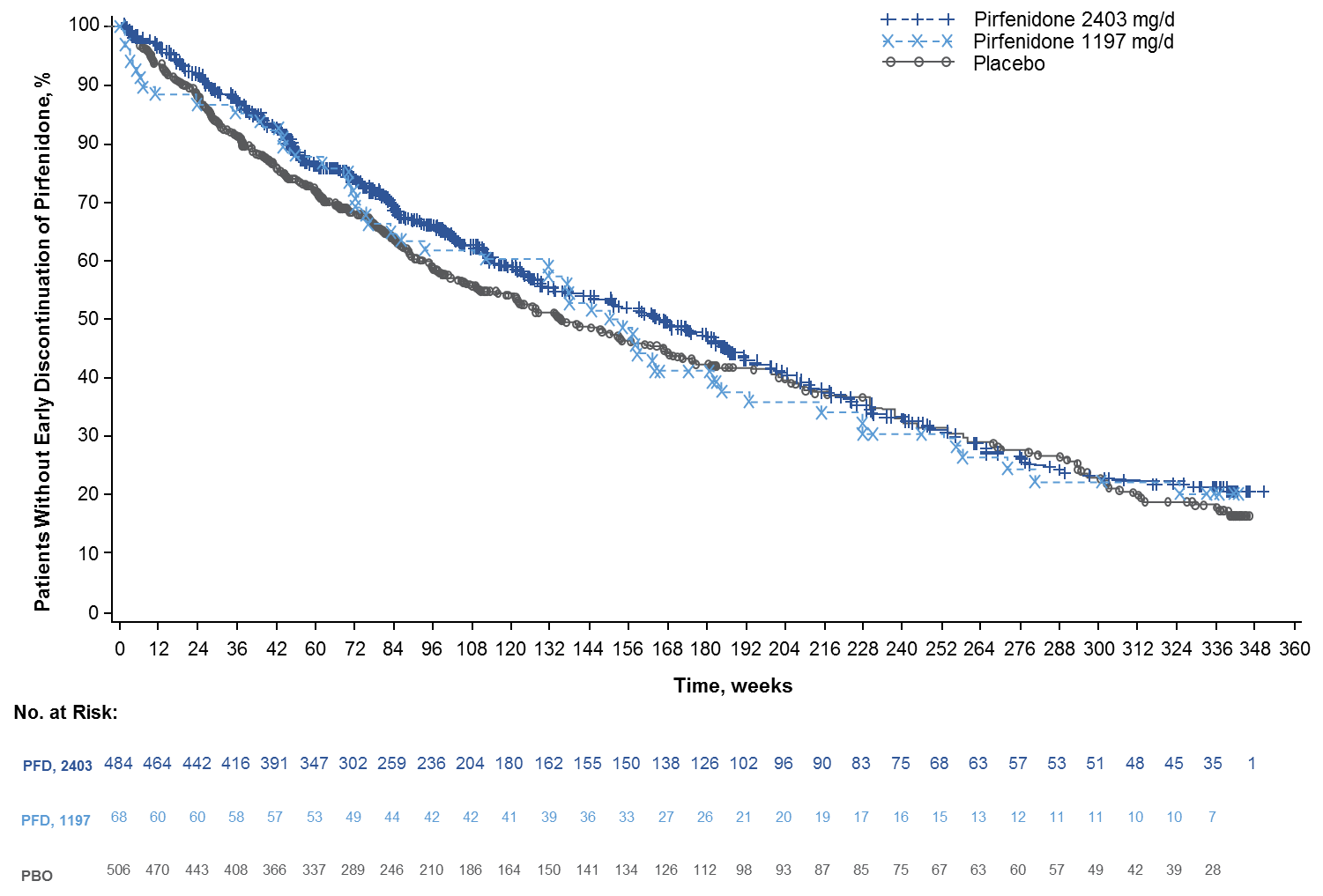 PBO, placebo; PFD, pirfenidone.* Data as of June 30, 2015, clinical data cut date. All patients who rolled over from the CAPACITY and ASCEND trials received pirfenidone. The three groups represent prior treatment in the phase 3 trials before entering RECAP. Time to event is defined as event date or censoring date minus first dose date, plus one. Patients ongoing at time of clinical data cut date are censored.B. Discontinuations by reason and time period in RECAP (N = 1058)AE, adverse event; IPF, idiopathic pulmonary fibrosis.* Percentages were calculated within reason for individual time periods.† AE:IPF discontinuations include preferred terms of disease progression, idiopathic pulmonary fibrosis and interstitial lung disease. AEs resulted in study withdrawal.Figure 2. Mean (95% CI) for Observed and Model-Predicted FVC (mL) Over Time in RECAP*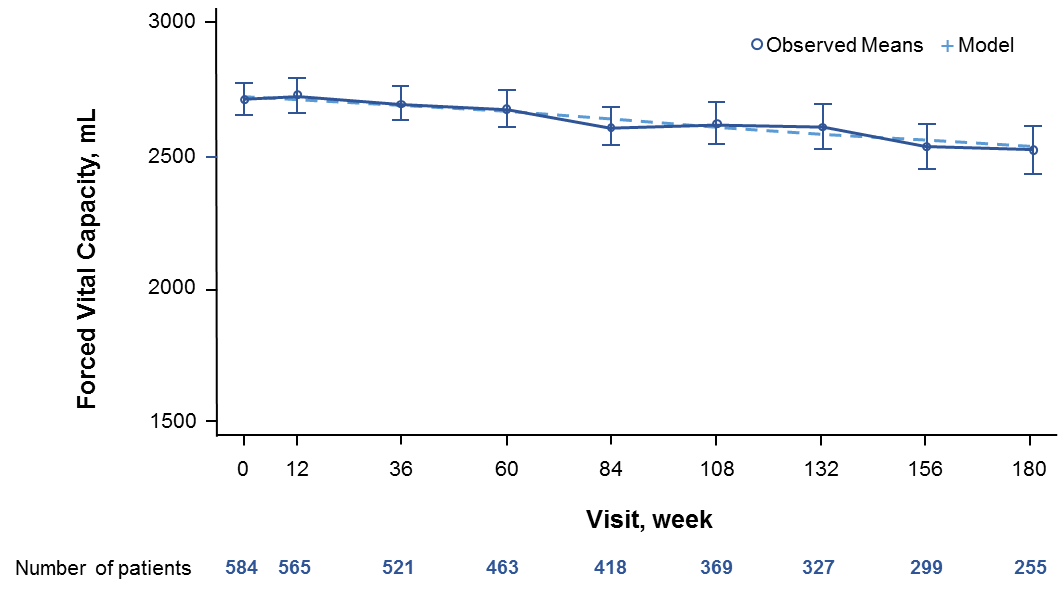 FVC, forced vital capacity.* Patients rolled over from CAPACITY (n = 603) who were treated with pirfenidone in RECAP with complete FVC data.Study Location, n (%)Total(N = 1058)CAPACITY 2 (PIPF-004)335 (31.7)United States220 (20.8)Rest of world115 (10.9)CAPACITY 1 (PIPF-006)268 (25.3)United States229 (21.6)Rest of world39 (3.7)ASCEND (PIPF-016)455 (43.0)United States310 (29.3)Rest of world145 (13.7)ADR, n (%)*RECAPRECAPRECAPCAPACITY 004/006 and ASCENDCAPACITY 004/006 and ASCENDCAPACITY 004/006 and ASCENDADR, n (%)*Total(N = 1058)Adjusted rate*Adjusted rate*Total(N = 623)Adjusted rate†Adjusted rate†ADR, n (%)*Total(N = 1058)No. of EventsRate per 100 PEY(2482 PEY)Total(N = 623)No. of EventsRate per 100 PEY
(735.7 PEY)Total786 (74.3)3318133.7556 (89.2)3081418.8Nausea229 (21.6)28911.6202 (32.4)28438.6Diarrhea130 (12.3)1716.9117 (18.8)191 26.0Rash123 (11.6)1797.2163 (26.2)24533.3Dyspepsia92 (8.7)1064.3100 (16.1)12016.3Fatigue90 (8.5)1024.1115 (18.5)15621.2Anorexia81 (7.7)883.571 (11.4)7510.2Photosensitivity reaction75 (7.1)994.058 (9.3)8411.4Dizziness66 (6.2)823.356 (9.0)73 9.9Gastroesophageal reflux disease66 (6.2)732.946 (7.4)527.1Decreased appetite64 (6.0)682.746 (7.4)506.8Headache53 (5.0)702.863 (10.1)84 11.4ADR, n (%)*Total(N = 1058)Adjusted Rate†Adjusted Rate†ADR, n (%)*Total(N = 1058)No. of EventsRate per 100 PEY(2482 PEY)Total120 (11.3)1204.8Rash12 (1.1)120.5Nausea11 (1.0)110.4IPF5 (0.5)50.2Weight decrease5 (0.5)50.2Decreased appetite4 (0.4)40.2Ovarian cancer recurrent‡1 (0.4)1< 0.1Abdominal discomfort3 (0.3)30.1Asthenia3 (0.3)30.1Diarrhea3 (0.3)30.1Dyspepsia3 (0.3)30.1Fatigue3 (0.3)30.1Electrocardiogram QT prolonged3 (0.3)30.1Gastroesophageal reflux disease3 (0.3)30.1Hepatic enzyme increase3 (0.3)30.1Liver function test abnormal3 (0.3)30.1Rash generalized 3 (0.3)30.1Abdominal pain2 (0.2)20.1Acute respiratory failure2 (0.2)20.1Anorexia2 (0.2)20.1Erythema2 (0.2)20.1Malaise2 (0.2)20.1Photosensitivity reaction2 (0.2)20.1Pneumonia2 (0.2)20.1Rash erythematous2 (0.2)20.1Benign prostatic hyperplasia§1 (0.1)1< 0.1Abdominal distension1 (0.1)1< 0.1Abdominal pain upper1 (0.1)1< 0.1Blood creatine phosphokinase increase1 (0.1)1< 0.1Burning sensation1 (0.1)1< 0.1Cachexia1 (0.1)1< 0.1Cardiac failure congestive1 (0.1)1< 0.1Central nervous system lesion1 (0.1)1< 0.1Cerebrovascular accident 1 (0.1)1< 0.1Chronic inflammatory demyelinating polyradiculoneuropathy1 (0.1)1< 0.1Demyelinating polyneuropathy1 (0.1)1< 0.1Dermatitis allergic1 (0.1)1< 0.1Disease progression1 (0.1)1< 0.1Drug eruption1 (0.1)1< 0.1Dysgeusia1 (0.1)1< 0.1Dyspnea1 (0.1)1< 0.1Eczema1 (0.1)1< 0.1Exfoliative rash1 (0.1)1< 0.1γ-glutamyltransferase increase1 (0.1)1< 0.1Gastrointestinal disorder1 (0.1)1< 0.1Hepatic neoplasm1 (0.1)1< 0.1Hypoxia1 (0.1)1< 0.1Lobar pneumonia1 (0.1)1< 0.1Lung neoplasm malignant1 (0.1)1< 0.1Mononeuropathy multiplex1 (0.1)1< 0.1Myocardial infarction1 (0.1)1< 0.1Pneumocystis jiroveci pneumonia1 (0.1)1< 0.1Pneumonia aspiration1 (0.1)1< 0.1Pulmonary embolism 1 (0.1)1< 0.1Rash papular1 (0.1)1< 0.1Renal failure1 (0.1)1< 0.1Respiratory failure1 (0.1)1< 0.1Skin ulcer1 (0.1)1< 0.1Throat irritation1 (0.1)1< 0.1Urticaria1 (0.1)1< 0.1TEAE, n (%)Total(N = 1058)Adjusted Rate*Adjusted Rate*TEAE, n (%)Total(N = 1058)No. of EventsRate per 100 PEY(2482 PEY)Total231 (21.8)2319.3IPF133 (12.6)1335.4Respiratory failure18 (1.7)180.7Acute respiratory failure11 (1.0)110.4ADR, n (%)*Total(N = 1058)Adjusted Rate†Adjusted Rate†ADR, n (%)*Total(N = 1058)No. of EventsRate per 100 PEY(2482 PEY)Total13 (1.2)130.5Acute respiratory failure2 (0.2)2 0.1IPF2 (0.2)20.1Cardiac failure congestive1 (0.1)1< 0.1Cerebrovascular accident1 (0.1)1< 0.1Hypoxia1 (0.1)1< 0.1Lobar pneumonia1 (0.1)1< 0.1Lung neoplasm malignant1 (0.1)1< 0.1Myocardial infarction1 (0.1)1< 0.1Pneumocystis jiroveci pneumonia1 (0.1)1< 0.1Pneumonia1 (0.1)1< 0.1Respiratory failure1 (0.1)1< 0.1Time to Treatment Discontinuation, n (%)*Reason for DiscontinuationReason for DiscontinuationReason for DiscontinuationReason for DiscontinuationReason for DiscontinuationTime to Treatment Discontinuation, n (%)*AE: IPF†AE: OtherDeathLung TransplantOtherTotal115 (10.9)243 (23.0)95 (9.0)44 (4.2)129 (12.2)< 1 y34 (29.6)107 (44.0)32 (33.7)18 (40.9)55 (42.6)1 to < 2 y21 (18.3)60 (24.7)21 (22.1)13 (29.5)35 (27.1)2 to < 3 y17 (14.8)30 (12.3)10 (10.5)5 (11.4)11 (8.5)3 to < 4 y14 (12.2)19 (7.8)11 (11.6)4 (9.1)13 (10.1)4 to < 5 y11 (9.6)13 (5.3)10 (10.5)3 (6.8)10 (7.8)≥ 5 y18 (15.7)14 (5.8)11 (11.6)1 (2.3)5 (3.9)